Obecní úřad                        IČO: 18244122                              ou.trokavec@seznam.czTrokavec 40                       č.účtu: 843 095 319/0800               tel: 371 783 358p. Mirošov 338 43                                                                     starosta Martin Kloudatel: 777 5557 34Upozornění.revize a čištění komínůDne 27.10. 2019 v dopoledních hodinách bude v obci Trokavec prováděna revize a čištění komínů.Kdo bude mít zájem o tuto službu (hradí si každý sám), ať vhodí lísteček se jménem a adresou, popřípadě tel. kontakt do obecní poštovní schránky Obecního úřadu v Trokavci.Případné informace poskytne místostarosta obce Trokavec p. Štefan Hrčák tel: 724 181 202.						Starosta obce Trokavec						      Martin Klouda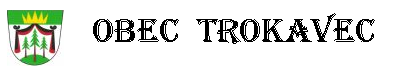 